                                                                                                                                          Załącznik Nr 3 do Wniosku  o przyznanie środków                           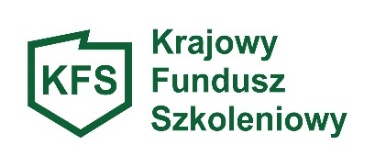                                                                                                                                          z rezerwy Krajowego Funduszu Szkoleniowego (KFS)                                                                                                                                                           na  kształcenie ustawiczne pracowników i pracodawcyKlauzula informacyjna Powiatowego Urzędu Pracy w Dębicy dotycząca danych osobowych pracodawcy będącego osobą fizyczną lub spółką cywilną oraz inną spółkąnieposiadającą osobowości prawnej (w zakresie danych osobowych wspólników)Zgodnie z art. 13 Rozporządzenia Parlamentu Europejskiego i Rady (UE) 2016/679 z dnia 27 kwietnia 2016r. w sprawie ochrony osób fizycznych w związku z przetwarzaniem danych osobowych i w sprawie swobodnego przepływu takich danych („RODO”) oraz uchylenia dyrektywy 95/46/WE informuję, że administratorem Pani/Pana danych osobowych jest Powiatowy Urząd Pracy w Dębicy, ul. Cmentarna 20,  39-200 Dębica. Powiatowy urząd Pracy w Dębicy, powołał Inspektora Ochrony Danych, z którym można skontaktować się wysyłając wiadomość na adres email: iod@pup.debica.pl lub telefonicznie: 14 680 91 76.Powiatowy Urząd Pracy w Dębicy przetwarza Pani/Pana dane osobowe w następujących celach, zgodnie z art. 6 ust. 1 lit. e RODO, art. 9 ust. 1 oraz ust. 2 ustawy z dnia 20 kwietnia 2004 roku. o promocji zatrudnienia i instytucjach rynku pracy:Realizacji zadań związanych z KFS, w szczególności udzielanie pomocy pracodawcy poprzez finansowanie kształcenia ustawicznego pracowników i pracodawcy;Przeprowadzenia kontroli u pracodawcy w zakresie przestrzegania postanowień umowy o przyznanie środków z rezerwy KFS, wydatkowania środków z rezerwy KFS zgodnie z przeznaczeniem, właściwego dokumentowania oraz rozliczania otrzymanych i wydatkowanych środków. W przypadkach, w których przetwarzanie danych odbywa się na podstawie zgody (art. 6 ust. 1 lit. a RODO) przysługuje Pani/Panu prawo do cofnięcia zgody w dowolnym momencie. Cofnięcie zgody nie ma wpływu na zgodność z prawem przetwarzania danych, którego dokonano przed jej cofnięciem. W zakresie dodatkowych informacji, wskazanych przez Panią/Pana we wniosku o przyznanie środków z rezerwy Krajowego Funduszu Szkoleniowego (KFS) na kształcenie ustawiczne pracowników i pracodawcy, Powiatowy Urząd Pracy w Dębicy przetwarza Pani/Pana dane osobowe na podstawie wyrażonej przez Panią/Pana zgody – art. 6 ust. 1 lit. a RODO (str. 9, 13/14 we wniosku), oraz na podstawie zawartej umowy – art. 6 ust. 1 lit. b RODO w przypadku realizacji zadań przez Powiatowy Urząd Pracy w Dębicy. Podstawą przetwarzania Pani/Pana danych jest:zgoda, przy czym dotyczy to czynności realizowanych z wykorzystaniem danych zawartych we wniosku, podanych w części dodatkowe inf. (str. 9, 13/14 we wniosku);zawarcie, wykonanie umowy.Odbiorcami na podstawie przepisów prawa Pana/Pani danych są: Ministerstwo Rodziny, Pracy i Polityki Społecznej,  Wojewódzki Urząd Pracy w Rzeszowie, Urząd Ochrony Konkurencji i Konsumenta (dane wprowadzane do SHRiMP). Pani/Pana dane osobowe będą przechowywane przez okres archiwizacji- dane przechowywane są przez okres wykonywania zawartej umowy, a po rozwiązaniu umowy przez okres nie krótszy niż 5 lat od zakończenia sprawy lub konieczny dla zabezpieczenia dochodzenia ewentualnych roszczeń (co najmniej przez okres równy okresowi przedawnienia) oraz spełnienia obowiązków wynikających z przepisów prawa lub jeżeli dokumentacja ujęta w ramach tej klasy potwierdza udzielnie pomocy de minimis to jej okres przechowywania uzależniony jest od przepisu art. 6 ust 4 Rozporządzenia Komisji (UE) NR 1407/2013 z dnia 18 grudnia 2013 roku w sprawie stosowania art. 107 i 108 Traktatu o funkcjonowaniu UE do pomocy de minimis. W przypadku cofnięcia zgody na przetwarzanie danych osobowych lub złożenia sprzeciwu- dane będą przetwarzane do momentu odpowiednio wycofania zgody lub złożenia sprzeciwu. W sytuacji, w której przetwarzanie danych osobowych odbywa się na podstawie przepisów prawa, dane będą przechowywane przez okres wynikających z przepisów szczególnych. W związku z przetwarzaniem przez Powiatowy Urząd Pracy w Dębicy Pani/Pana danych osobowych przysługuje Pani/Panu prawo dostępu do swoich danych (art. 15 RODO ), ich sprostowania (art. 16 RODO), usunięcia danych (art. 17 RODO), ograniczenia przetwarzania danych (art. 18 RODO), przenoszenia danych (art. 20 RODO) i wniesienia sprzeciwu wobec przetwarzania danych (art. 21 RODO). Podanie przez Panią/Pana danych osobowych wynika z przepisów prawa i jest ono warunkiem uzyskania środków na finansowanie kształcenia ustawicznego pracowników i pracodawcy- w zakresie wynikającym z § 5 ust. 1 pkt 1 Rozporządzenia Ministra Pracy i Polityki Społecznej z dnia 14 maja 2014 roku w sprawie przyznawania środków z rezerwy Krajowego Funduszu Szkoleniowego. Przysługuje Pani/Panu prawo do wniesienia skargi w zakresie nieuprawnionego przetwarzania danych osobowych do organu nadzorczego właściwego do spraw ochrony danych osobowych- Urząd Ochrony Danych Osobowych, ul. Stawki 2, 00-193 Warszawa.Pani/Pana dane nie będą przekazane odbiorcy w państwie trzecim lub organizacji międzynarodowej. JAKIE DANE OSOBOWE DOTYCZĄCE PANI/PANA PRZETWARZAMY?Przetwarzamy Pani/Pana dane osobowe w niezbędnym zakresie, jeżeli przetwarzanie jest niezbędne do wypełnienia obowiązku prawnego ciążącego na administratorze oraz w ramach wykonywania zadania realizowanego w interesie publicznym lub w ramach sprawowania władzy publicznej powierzonej administratorowi- Powiatowemu Urzędowi Pracy w Dębicy Możemy przetwarzać dane osobowe dotyczące Pani/Pana, w tym: imię/ imiona i nazwisko, nazwę pracodawcy,adres siedziby,miejsce prowadzenia działalności,numer identyfikacji podatkowej,numer identyfikacyjny w krajowym rejestrze urzędowym podmiotów gospodarki narodowej,numer rachunku bankowego- w przypadku zawarcia umowy,inne niezbędne dane osobowe- w toku kontroli tj: imię (imiona) i nazwisko, PESEL, seria i numer dokumentu potwierdzającego tożsamość (w przypadku braku numeru PESEL), data urodzenia, miejsce urodzenia, adres zamieszkania, stan rodzinny (informacje o urlopie macierzyńskim, wychowawczym i ojcowskim), stan zdrowia (okresy niezdolności do pracy), obecnościach w pracy.Dane nie będą poddane zautomatyzowanemu podejmowaniu decyzji.Jeżeli będziemy musieli przeprowadzić dalsze przetwarzanie w innych celach niż wymienione wyżej, poinformujemy Panią/Pana oraz w razie potrzeby wystąpimy o Pani/Pana zgodę, chyba, że wystąpią przesłanki o których mowa w art. 3, art. 4 lub art. 5 ustawy z dnia 10 maja 2018 roku o ochronie danych osobowych (Dz. U. z 2018 r., poz. 1000 z późn. zm.). Otrzymałem(am) jeden egzemplarz niniejszej informacji.Zapoznałem(am) się z treścią niniejszej informacji.……………………………….	                                                           …..………………………………     (Miejscowość, data)	                   				              (podpis pracodawcy)